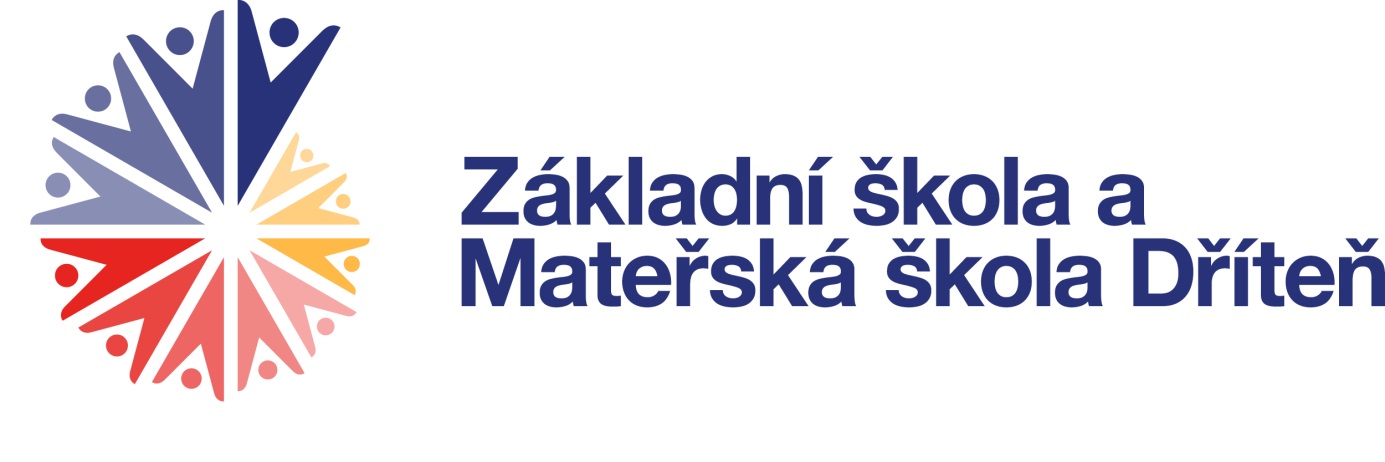 Školní řádSmyslem školního řádu je vytvoření příznivých podmínek pro vyučování a pro plné využití vyučovací doby tak, aby žáci získali nezbytné vědomosti a kompetence pro jejich další společenské uplatnění. Vytváří rovněž podmínky pro bezpečný pobyt žáka ve škole.  Školní řád pro žáky důsledně respektuje Úmluvu o právech dítěte schválenou Valným shromážděním OSN, respektuje a zabezpečuje práva bez jakékoli diskriminace.Právní souvislostiZákon č. 561/2004 Sb., o předškolním, základním, středním, vyšším odborném a jiném vzdělávání (školský zákon), ve znění pozdějších předpisůZákon č. 89/2012 Sb. občanský zákoník, ve znění pozdějších předpisůVyhl. MŠMT ČR č. 48/2005 Sb., o základním vzdělávání, ve znění pozdějších předpisůVyhl. MŠMT ČR č. 74/2005 Sb., o zájmovém vzdělávání, ve znění pozdějších předpisůVyhl. MŠMT ČR č. 107/2005 Sb., o školním stravování, ve znění pozdějších předpisůVyhl. MŠMT ČR č. 263/2007 Sb. Vyhláška, kterou se stanoví pracovní řád pro zaměstnance škol a školských zařízení zřízených Ministerstvem školství, mládeže a tělovýchovy, krajem, obcí nebo dobrovolným svazkem obcí, ve znění pozdějších předpisůÚmluva o právech dítěteListina základních práv a svobodObecné nařízení o ochraně osobních údajů (GDPR)Pomůcka pro ředitele škol při tvorbě školního řádu, čj. MSMT-10862/2015I. Práva žákůŽáci mají právo na vzdělání a školské služby dle výše uvedeného zákona.Veškerá rozhodnutí týkající se žáka musí plně brát v úvahu jeho nejlepší zájem.Škola respektuje právo žáka na svobodu myšlení, svědomí a náboženství a respektuje přitom roli rodičů jako průvodců.Žák má právo být chráněn před jakýmkoli vměšováním do soukromí a před nezákonnými útoky na svou pověst.Žáci mají právo na vytvoření žákovské samosprávy.      6. Žák má právo vyjádřit se k záležitostem spojených s výchovou a výukou, které se jej   osobně týkají. V případě potřeby se vyjádří osobně slušnou formou, a to buď pohovorem s příslušným pedagogem, třídním učitelem nebo ředitelkou školy anebo sdělí své připomínky přes žákovský parlament.      7. Žák má právo požádat pedagoga o radu a pomoc v osobní tíživé situaci, případně využít linek důvěry, jejichž telefonní čísla jsou zveřejněná na nástěnce ve školní budově.      8. Žák má právo na informace o průběhu a výsledcích svého vzdělávání.II. Povinnosti žáků1. Žák je povinen chodit do školy pravidelně a včas podle rozvrhu hodin a účastnit se činností organizovaných školou. Účast na vyučování volitelných a nepovinných předmětů a docházka do zájmových kroužků, do školní družiny je pro zařazené žáky povinná.2. Žák je povinen se řádně vzdělávat a svědomitě připravovat na vyučování. Je povinen nosit do školy učebnice a školní potřeby podle rozvrhu hodin a pokynů učitele. Nevhodným chováním nenarušuje vyučovací hodiny.3. Žák je povinen chovat se ve škole slušně, zdravit všechny dospělé osoby a dbát pokynů pracovníků školy. Je rovněž povinen dodržovat školní řád, předpisy a pokyny školy k ochraně zdraví a bezpečnosti, s nimiž byl seznámen. Žák musí být ve škole vhodně, čistě a bez výstřednosti upraven a oblečen.4. Žák je povinen zacházet s učebnicemi a školními potřebami šetrně. V případě zničení učebnice nebo jejího hrubého poškození je žák povinen obstarat novou učebnici nebo poškození či ztrátu finančně vykompenzovat. Je povinen udržovat své místo, třídu i ostatní školní prostory v čistotě a pořádku, chránit majetek před poškozením. Poškodí-li žák školní majetek, je povinen ho uvést do původního stavu.5. Žák je povinen chránit své zdraví i zdraví svých spolužáků. Žákům jsou zakázány všechny činnosti, které ohrožují fyzický i psychický stav jejich, spolužáků a pracovníků školy. Je zakázáno nosit do školy a použít věci nebezpečné pro zdraví a život svůj a ostatních osob (střelné zbraně, poplašné zbraně, bodné zbraně, paralyzující zbraně, výbušniny, třaskaviny, petardy, zápalky, zapalovače apod.)6. Nosit na vyučování a do školy cenné a nepotřebné předměty není dovoleno. Zjistí-li žák ztrátu nebo odcizení osobních věcí, hlásí to neprodleně třídnímu učiteli, v případě jeho nepřítomnosti vedení školy. Je rovněž nevhodné nechávat v šatní skříňce peníze nebo cenné věci.7. Škola odpovídá pouze za ztrátu těch věcí, které žáci potřebují k výuce. Za ztrátu oděvů a obuvi odpovídá jen v případě, že jsou uloženy na místě k tomu určeném – zamčená šatní skříňka. Pokud žák nechá oblečení, obuv a věci v nezamčené skříňce, škola za ztrátu nebo odcizení neodpovídá. Škola neručí za věci zapomenuté ve třídách a jiných prostorách školy po ukončení vyučování.8. Je zakázáno používat mobilní telefon při vyučování. Mobilní telefon mohou žáci používat jen v případě jeho využití ve výuce dle pokynů vyučujícího.      mobilní telefon, „chytré“ hodinky se rovněž považují za cennou věc a vztahují se na ně ustanovení uvedena v předchozích bodech. Pokud má žák i přes výše uvedená doporučení mobilní telefon, „chytré“ hodinky ve škole, v hodinách je nepoužívá, případné použití jen dle pokynů vyučujícího. 9. Pořizování obrazového a zvukového záznamu pracovníků školy a spolužáků je povoleno jen s jejich souhlasem. 10. Žákům není dovoleno ve škole a jejím okolí kouřit nebo užívat jiných návykových látek. Hrubým porušením školního řádu je rovněž přechovávání cigaret, elektronických cigaret, iqos cigaret, tabáku nebo jiných návykových látek.III. Práva zákonných zástupců nezletilých žáků1. Zákonní zástupci žáka mají právo na informace o výsledcích jeho vzdělávání.2. Volit a být voleni do školské rady.3. Vyjadřovat se ke všem rozhodnutím týkajících se podstatných záležitostí vzdělávání žáků, přičemž jejich vyjádřením musí být věnována pozornost.4. Zákonní zástupci žáků mají právo na přístup k osobním údajům, na opravu a výmaz osobních údajů a právo vznést námitku proti zpracování osobních údajů, které se řídí směrnicí ředitelky školy k ochraně osobních údajů.5. Dávají výslovný souhlas ke zpracování osobních údajů žáků za účelem propagace školy (webové stránky, propagační materiály, fotografie), bez něhož není možné tuto činnost provést.IV. Povinnosti zákonných zástupců nezletilých žáků1. Zákonní zástupci jsou povinni zajistit, aby žák docházel řádně do školy a byl připraven na vyučování podle rozvrhu hodin, nebo podle pokynů učitele.2. Na vyzvání ředitelky školy se osobně zúčastnit projednání závažných otázek týkajících se vzdělávání a chování žáka.3. Informovat školu o změně zdravotní způsobilosti, zdravotních obtížích žáka nebo jiných závažných skutečností, které by měly mít vliv na průběh vzdělávání.4. Omlouvat a dokládat důvody nepřítomnosti žáka následovně. Nemůže-li se žák zúčastnit vyučování ze závažných předem známých důvodů, požádá zákonný zástupce žáka o jeho uvolnění na 1 den třídního učitele, na více dnů ředitelku školy. K uvolnění žáka z výuky na více dnů podají rodiče předem (prostřednictvím třídního učitele) písemnou žádost ředitelce školy. Nemůže-li se žák zúčastnit vyučování z nepředvídaných důvodů (např. nemoci), je zákonný zástupce povinen toto oznámit (telefonicky, e-mailem apod.) neprodleně škole, nejdéle do 72 hodin (zákon č. 561/20016 Sb., školský zákon, § 50, odst. 1). Po ukončení nepřítomnosti doloží zákonný zástupce žáka její důvod (písemně do žákovské knížky, potvrzením lékaře) do 5 pracovních dnů od konce nepřítomnosti žáka. Třídní učitel může v odůvodněných případech rozhodnout o dokládání nepřítomnosti žáka z důvodu nemoci potvrzením lékaře. Třídní učitel je toto povinen předem projednat se zákonným zástupcem. V případě, že zákonný zástupce nesplní výše uvedené povinnosti, považuje se nepřítomnost žáka ve škole za neomluvenou. Neomluvená absence je porušením školního řádu a řeší se podle pravidel hodnocení chování a vždy se projednává se zákonným zástupcem. Při neomluvené absenci nad 10 hodin je projednávání přítomen i zástupce sociálně právní ochrany dětí.5. Oznamovat škole údaje podstatné pro průběh vzdělávání nebo pro bezpečnost žáka podle § 28 odst. 2 a 3 zákona 561/2004 Sb. v platném znění. Jsou to zejména: jméno a příjmení, rodné číslo, státní občanství, místo trvalého pobytu, údaje o předchozím vzdělání, datum zahájení vzdělávání ve škole, vyučovací jazyk, údaje o zdravotním znevýhodnění nebo postižení, údaje o zdravotní způsobilosti ke vzdělávání, popř. údaje o sociálním znevýhodnění, jméno a příjmení zákonného zástupce, místo jeho trvalého pobytu a adresu pro doručování písemností, telefonické spojení.V. Organizace vyučovacího dne1. Dopolední vyučování začíná v 7:55 hodin. Budova školy se otevírá v 7:25. V případě nepříznivého počasí se budova školy pro dojíždějící žáky ze směru od Českých Budějovic otevře po příjezdu autobusu. Dohled u šaten vykonává školník, pedagogičtí pracovníci 25 minut před začátkem vyučování a o přestávkách během vyučování. Mezi dopoledním a odpoledním vyučování vykonává dohled u šaten školník.2. Dojíždějící (z Chvalešovic, Malešic a Strachovic) žáci 2. stupně a žáci 1. stupně, kteří nenavštěvují školní družinu, mohou trávit čas před vyučováním ve škole od 6:30, dohled nad nimi vykonává školník. Žáci používají vchod do jídelny, ten pro ně bude otevřen od 6:30 do 7:00. Žáci se k rannímu pobytu ve škole přihlásí, přihlášku odevzdají třídnímu učiteli.3. Žáci se přezouvají v šatnách. Jako přezůvky nejsou povoleny cvičky či botasky, ale pantofle či bačkory.4. Svá místa ve třídách žáci zaujmou do 7:50 hodin. Příchod mezi 7:50 a 7:55 se pokládá za pozdní, opakuje-li se častěji, upozorní učitel zákonného zástupce na nedochvilnost žáka.5. Odpolední vyučování začíná v 13:15 nebo v 14:10 hodin. V době polední přestávky může žák opustit budovu jen se souhlasem svého zákonného zástupce.6. V době vyučování může žák opustit školní budovu jen se souhlasem třídního učitele nebo vyučujícího.7. Na výuku pracovních činností, tělesné výchovy či jiného předmětu žáky odvádí a přivádí vyučující. Žáci se řídí řádem tělocvičny, kuchyňky, počítačové učebny, popř. řádem příslušné odborné učebny.8. Žákům, kteří navštěvují školní družinu, není dovoleno opouštět školní budovu bez svolení vychovatelky v době, kdy mají pobývat ve školní družině. Žáci navštěvující ŠD se řídí jejím řádem.9. Vyučování konané mimo školní budovu a případné změny vyučovacích hodin hlásí vyučující předem vedení školy. Pokud se celá třída během vyučování kamkoliv přesouvá, zajistí vyučující tento přesun tak, aby nebyla narušena výuka v ostatních třídách.10. Přestávku po druhé vyučující hodině za příznivého počasí tráví žáci 1. stupně venku před školou. Dohled nad nimi vykonávají třídní učitelé. Pokud učitel vykonává dohled podle rozvrhu v budově školy, nad jeho třídou vykonávají dohled ostatní učitelé. 11. Nepřítomnost vyučujícího nahlásí zástupce třídy vedení školy do 5 minut od začátku hodiny.12. Po skončení hodiny služba smaže tabuli, žáci uklidí případný nepořádek v okolí svého místa. Za pořádek ve třídě odpovídá vyučující.13. Během přestávek žáci neotevírají sami okna ani nemanipulují s topením. Rozvržení vyučovacích hodin a přestávek:VI. Odchod žáků ze školy a do školní jídelny1. Po skončení vyučování stejně jako na konci každé vyučovací hodiny zajistí vyučující pořádek ve třídě a zavření oken.2. Po skončení vyučování (po 5., 6. i 8. vyučovací hodině) odvádí žáky do šaten vyučující a dohlíží na jejich odchod ze školy. Pokud mají žáci 2. stupně odpolední vyučování, odvádí vyučující žáky do školní jídelny a předá je vyučujícímu, který vykonává dohled v ŠJ. Žáky 1. stupně odvádí do školní jídelny vyučující, v ŠJ nad nimi vykonává dohled do jejich odchodu. Žáky, kteří chodí do školní družiny, si přebírá vychovatelka ve školní jídelně a po obědě je odvádí do školní družiny.3.  Žákům není v době mimo vyučování povoleno zdržovat se v prostorách školy, pokud nad nimi není vykonáván dohled způsobilou osobou.VII. Podmínky zajištění bezpečnosti a ochrany zdraví žáků1. Všichni žáci se chovají při pobytu ve škole i mimo školu tak, aby neohrozili zdraví a majetek svůj ani jiných osob.2. Žákům je zakázáno manipulovat s elektrickými spotřebiči, vypínači a elektrickým vedením bez dohledu učitele. Žákům není povoleno otevírat okna, přistupovat k otevřeným oknům, nahýbat se přes zábradlí, manipulovat s topnými tělesy, osvětlením a vybavením třídy.3. Každý úraz, poranění či nehodu, k níž dojde během pobytu žáků ve školní budově, v tělocvičně nebo mimo budovu při akci pořádané školou, oznamují žáci neprodleně vyučujícímu nebo pedagogickému dohledu. Úrazy oznámené až další den nebo později není možné odškodnit. Vyžaduje-li úraz ošetření lékařem, doprovází žáka školník nebo jiná dospělá osoba, pokud není s rodiči dohodnuto jinak. O každém úrazu podá vyučující neprodleně zprávu zákonným zástupcům a ředitelce školy, která má BOZP v náplni práce. 4. Všichni zaměstnanci školy jsou povinni poskytovat první pomoc a oznamovat údaje související s úrazy žáků. Záznamy o úrazu se provádějí dle platných právních předpisů. Záznam o úrazu provádí zaměstnanec školy, který v době vzniku úrazu vykonával nad žáky dohled.5. Při výuce v tělocvičně, v dílnách, v kuchyňce a na pozemcích zachovávají žáci specifické bezpečnostní předpisy pro tyto prostory dané jejich vnitřním řádem. Vyučující daného předmětu provedou prokazatelné poučení žáků v první vyučovací hodině školního roku a dodatečné poučení žáků, kteří při hodině chyběli. O poučení žáků provede učitel záznam do třídní knihy. Poučení o BOZP a PO se provádí rovněž před každou akcí mimo školu a před každými prázdninami.6. Školní budova je volně přístupná zvenčí pouze v době, kdy je zaměstnanci školy zajištěna kontrola přicházejících osob, tedy od 7:25 do 7:50 hodin a dále o přestávce mez dopoledním a odpoledním vyučováním. Mimo tuto dobu musí každá návštěva zvonit a vyčkat na vpuštění do budovy odpovědným zaměstnancem. Každý z pracovníků školy, který si pozval do školy cizí osobu, je povinen zajistit důvod její návštěvy a zajistit, aby se nepohybovala po budově nekontrolovatelně. 7. Šatní skříňky s odloženými věcmi jsou zamčené.  Prostory šaten kontrolují průběžně školník a provozní zaměstnankyně.8. Škola odpovídá za žáky v době dané rozvrhem výuky, včetně nepovinných předmětů, zájmové činnosti, přestávek, stravování, pobytu v ŠD.9. Do školy mají vstup zakázán osoby podnapilé nebo osoby, které jsou pod vlivem drog.10. Škola zajišťuje podmínky bezpečnosti a ochrany zdraví žáků a jejich ochrany před sociálně patologickými jevy a před projevy diskriminace, nepřátelství nebo násilí.11. Z důvodu bezpečnosti žáků žádost o uvolnění z právě probíhající výuky je možné podat pouze osobně zákonným zástupcem nebo písemně. Telefonická omluva či omluva prostřednictvím emailu není přípustná. Žák je z vyučování uvolněn pouze za doprovodu zákonného zástupce, případně za doprovodu jiné osoby nebo sám pouze na základě prokazatelné písemné žádosti zákonného zástupce.VIII. Režim při akcích mimo školu1. Bezpečnost a ochranu zdraví žáků při akcích a vzdělávání mimo místo, kde se uskutečňuje vzdělávání, zajišťuje škola nejméně jedním zaměstnancem školy – pedagogickým pracovníkem. Společně s ním může akci zajišťovat i zaměstnanec, který není pedagogickým pracovníkem, pokud je zletilý, způsobilý k právním úkonům a v pracovněprávním vztahu ke škole.2. Při organizaci výuky při akcích souvisejících s výchovně vzdělávací činností školy mimo místo, kde se uskutečňuje vzdělávání, stanoví zařazení a délku přestávek pedagog pověřený vedením akce podle charakteru činnosti a s přihlédnutím k základním fyziologickým potřebám žáků.3. Při akcích konaných mimo místo, kde se uskutečňuje vzdělávání, nesmí na jednu osobu zajišťující bezpečnost a ochranu zdraví žáků připadnout více než 25 žáků. Výjimku z tohoto počtu může stanovit s ohledem na náročnost zajištění bezpečnosti a ochrany zdraví žáků ředitelka školy. Pokud se žáci budou dopravovat na akci na kolech, na každých 10 žáků připadají dva dozorující. Škola pro plánování takovýchto akcí stanoví tato pravidla – každou plánovanou akci mimo budovu školy předem projedná organizující pedagog s vedením školy, zejména s ohledem na zajištění BOZP a odevzdá písemně zprávu o připravované akci. Akce se považuje za schválenou též uvedením v měsíčním plánu práce školy a rozpisem doprovázejících osob.4. Při akcích souvisejících s výchovně vzdělávací činností školy mimo místo, kde se uskutečňuje vzdělávání, kdy místem pro shromáždění žáků není místo, kde se uskutečňuje vzdělávání, zajišťuje organizující pedagog bezpečnost a ochranu zdraví žáků na předem určeném místě 15 minut před akcí. Místo a čas shromáždění žáků a skončení akce oznámí organizující pedagog nejméně 2 dny předem zákonným zástupcům, a to zápisem do žákovské knížky nebo jinou písemnou formou. Před zahájením akce je nutný prokazatelný souhlas zákonného zástupce s účastí žáka.5. Při přecházení žáků na místa vyučování či jiných akcí mimo budovu školy se žáci řídí pravidly silničního provozu a pokyny doprovázejících osob. Před takovýmito akcemi doprovázející pedagog žáky prokazatelně poučí o bezpečnosti. Pro společné zájezdy tříd a lyžařské kurzy platí zvláštní bezpečnostní předpisy, se kterými jsou žáci předem seznámeni. Při pobytu v ubytovacích zařízeních se žáci podřizují vnitřnímu řádu tohoto zařízení a dbají všech pokynů pracovníků tohoto zařízení.  Za dodržování předpisů o BOZP odpovídá vedoucí akce, který je určen ředitelkou školy.6. Chování žáka na mimoškolních akcích je součástí celkového hodnocení žáka včetně klasifikace na vysvědčení.7. Při zapojení do soutěží zajišťuje škola bezpečnost a ochranu zdraví žáků po dobu dopravy na soutěže a zpět a v průběhu soutěže, pokud se škola nedohodne jinak se zákonným zástupcem žáka nebo pokud není stanoveno jinak organizačním řádem soutěže.8. Výjezd do zahraničí mohou uskutečnit žáci pouze s písemným souhlasem zákonných zástupců a  pokud mají uzavřené pojištění odpovědnosti za škodu platné na území příslušného státu a pojištění léčebných výloh v zahraničí nebo v případě výjezdu do členského státu EU mají Evropský průkaz zdravotního pojištění nebo jiné potvrzení tento průkaz nahrazující.IX.  Pokud Ministerstvo školství, mládeže a tělovýchovy stanoví právním předpisem či mimořádným opatřením pravidla, která budou odlišná od pravidel tohoto školního řádu, pak ustanovení školního řádu, které jsou s nimi v rozporu, se nepoužijí. Povinnosti žáků Žáci jsou povinni se řádně vzdělávat, jak prezenční, tak distanční formou výuky, při ní v míře odpovídající okolnostem. Zákonný zástupce žáka je povinen doložit důvody nepřítomnosti žáka ve vyučování nejpozději do 3 kalendářních dnů od počátku nepřítomnosti žáka, jak při prezenční výuce, tak při distančním vzdělávání. Zákonní zástupci jsou povinni dokládat důvody nepřítomnosti dítěte a žáka ve vyučování, a to i v jeho distanční formě. Žák je povinen být případě mimořádných opatření vybaven ochrannými prostředky dýchacích cest a používat je předepsaným způsobem. Režim vyučovacích hodin a přestávek, rozvrh při prezenční výuce, rozdělení žáků do tříd se nevztahuje na distanční vzdělávání, zde jsou respektována specifika tohoto způsobu vzdělávání, jako jsou odlišné technické vybavení a možnosti žáků, náročnost dlouhodobé práce s počítačem, dlouhodobé sledování monitoru, nevhodné držení těla, atd. Délku výuky a přestávek stanovuje pedagog při distančním vzdělávání podle charakteru činnosti a s přihlédnutím k základním fyziologickým potřebám žáků, jejich schopnostem a reakcím. Distanční vzdělávání škola přizpůsobí podmínkám žáků a zajistí - on-line výukou, kombinací synchronní on-line výukou (pedagogický pracovník pracuje v určené době se skupinou žáků prostřednictvím komunikační platformy) a asynchronní výukou (žáci pracují individuálně, tempo a čas si volí sami); časové rozvržení takovéto výuky odpovídá zhruba časovému rozvržení prezenční výuky a bude stanoveno vždy pro konkrétní případy, např. odlišně při distanční výuce celé třídy, nebo kombinace distanční výuky pro jednu část třídy a prezenční výuku pro druhou část, - off-line výukou, bez kontaktů přes internet, a to buď předáváním písemných materiálů poštou či osobním vyzvedáváním, telefonicky, - individuálními konzultacemi žáků a pedagogických pracovníků, - komunikací pedagogických pracovníků se zákonnými zástupci žáků, - zveřejněním zadávaných úkolů a následným zveřejněním správného řešení, - informováním žáka o jeho výsledcích, poskytováním zpětné vazby, uplatňováním zejména formativního hodnocení, a vedení žáka k sebehodnocení - pravidelnou a průběžnou komunikací s žákem, způsobem odpovídajícím jeho možnostem, technickému vybavení a rodinným podmínkám, - průběžnou kontrolní a hospitační činnost vedení školy. Při distančním vzdělávání nelze realizovat vzdělávání v rozsahu plánovaném pro prezenční výuku, škola se zaměří především na stěžejní výstupy v českém jazyce, matematice a cizím jazyce. Priority ve vzdělávání budou operativně určovány podle délky distanční výuky, zda půjde o krátkodobé či dlouhodobé zákazy přítomnosti žáků ve školách.Hodnocení výsledků vzdělávání Při distančním vzdělávání, zajišťovaném jakoukoli formou, žák vždy dostane zpětnou vazbu o výsledcích svého vzdělávání a plnění zadaných úkolů, je uplatňováno především formativní hodnocení, jak klasifikačním stupněm, tak slovním hodnocením. Po uzavření určitých celků učiva je provedeno sumativní hodnocení výsledků žáka při osvojování učiva tohoto celku. Výsledky vzdělávání prezenční formou jsou dokládány i písemnými pracemi žáka (testy, prověrky), při distanční výuce výsledky jeho práce ukládány ve formě osobního portfolia, v listinné, nebo digitální podobě. Zapojení žáka či nedostačující míra zapojení do distanční výuky se neodrazí v hodnocení klasifikačním stupněm. Zákonní zástupci jsou při distančním vzdělávání informováni průběžně, pravidelně ve stanovených intervalech, prostřednictvím - komunikační platformy školy ( Škola OnLine), případně - skupinovým chatem, videohovory, které nahrazují klasické třídní schůzky, případně - písemnou korespondencí, telefonicky, osobně. Podmínky zacházení s majetkem školy V případě přechodu na vzdělávání distančním způsobem mohou být žákům zapůjčeny technické prostředky školy pro digitální komunikaci (tablet), tento majetek je zapůjčen uzavřením smlouvy o výpůjčce. Součástí školního řádu jsou i pravidla pro hodnocení žáků.Tento školní řád nabývá účinnosti od 1. 10. 2020Školskou radou schválen dne 21. 9. 2020                                                                                                              Mgr. Blanka Vlasáková                                                                                                               ředitelka ZŠ a MŠ Dříteň1. hodina7:55 – 8:402. hodina8:50 – 9:353. hodina9:50 – 10:354. hodina10:45 – 11:305. hodina11:40 – 12:256. hodina12:30 – 13:157. hodina13:15 – 14:008. hodina14:10 – 14:55